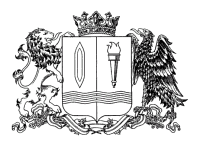 Ивановская областьФурмановский муниципальный районСОВЕТ ФУРМАНОВСКОГО ГОРОДСКОГО ПОСЕЛЕНИЯЧетвертого созываРЕШЕНИЕот 24 февраля 2022 года                                                                                                          № 14О внесении изменений в решение Совета Фурмановского городского поселения от 23.12.2021 г. №58 «Об утверждении положения о муниципальном контроле на автомобильном транспорте, городском наземном электрическом транспорте и в дорожной деятельности в границах Фурмановского городского поселения»В соответствии с Федеральным законом от 06.10.2003 г. №131-ФЗ "Об общих принципах организации местного самоуправления в Российской Федерации", Федеральным законом от 31.07.2020г. №248-ФЗ "О государственном контроле (надзоре) и муниципальном контроле в Российской Федерации", руководствуясь Уставом Фурмановского городского поселения, Совет Фурмановского городского поселенияРЕШИЛ:1. Внести изменения в пункт 15 приложения к решению Совета Фурмановского городского поселения от 23.12.2021 г. №58 «Об утверждении положения о муниципальном контроле на автомобильном транспорте, городском наземном электрическом транспорте и в дорожной деятельности в границах Фурмановского городского поселения» и читать его в следующей редакции: «Профилактика рисков причинения вреда (ущерба) охраняемым законом ценностям направлена на достижение следующих основных целей:1) стимулирование добросовестного соблюдения обязательных требований всеми контролируемыми лицами;2) устранение условий, причин и факторов, способных привести к нарушениям обязательных требований и (или) причинению вреда (ущерба) охраняемым законом ценностям;3) создание условий для доведения обязательных требований до контролируемых лиц, повышение информированности о способах их соблюдения».2. Опубликовать настоящее Решение в официальном источнике опубликования муниципальных правовых актов и иной официальной информации Совета Фурмановского городского поселения «Городской вестник» и разместить на официальном сайте Администрации Фурмановского муниципального района (www.furmanov.su) в информационно-телекоммуникационной сети «Интернет».   3. Настоящее Решение вступает в силу со дня его официального опубликования.4. Контроль за исполнением решения возложить на комиссию по вопросам жилищно-коммунального хозяйства, местному самоуправлению и социальной политике.Глава Фурмановского городского поселения	                                               Т. Н. Смирнова 